СУМСЬКА МІСЬКА РАДАVІІІ СКЛИКАННЯ ХХІІІ (позачергова) СЕСІЯРІШЕННЯРозглянувши проєкт Інвестиційної програми комунального підприємства “Міськводоканал” Сумської міської ради на 2022 рік та План розвитку (довгострокова інвестиційна програма) комунального підприємства “Міськводоканал” Сумської міської ради на 2022 — 2026 роки”, керуючись Порядком розроблення, погодження та затвердження інвестиційних програм суб'єктів господарювання у сфері централізованого водопостачання та централізованого водовідведення, затвердженого Постановою НКРЕКП від 14.09.2017 №1131 (із змінами, внесеними згідно з Постановою НКРЕКП №2311 від 02.12.2020), ст.ст.13, 18-1 Закону України «Про питну воду, питне водопостачання та водовідведення» (зі змінами),керуючись статтею 25 Закону України “Про місцеве самоврядування в Україні”, Сумська міська радаВИРІШИЛА:1. Погодити Інвестиційну програму комунального підприємства “Міськводоканал” Сумської міської ради на 2022 рік та План розвитку (довгострокова інвестиційна програма) комунального підприємства “Міськводоканал” Сумської міської ради на 2022 — 2026 роки (додаються).Сумський міський голова                                                       Олександр ЛИСЕНКОВиконавець: Сагач А.Г.__________________ 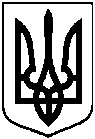 від 14 червня 2022 року № 3009-МРм. СумиПро погодження Інвестиційної програми на 2022 рік та Плану розвитку (довгострокова інвестиційна програма) на 2022 — 2026 роки комунального підприємства “Міськводоканал” Сумської міської ради